La phase de préparation des apprentissagesImages de la visite au musée huron-wendat de WendakeImage 1: Un village iroquois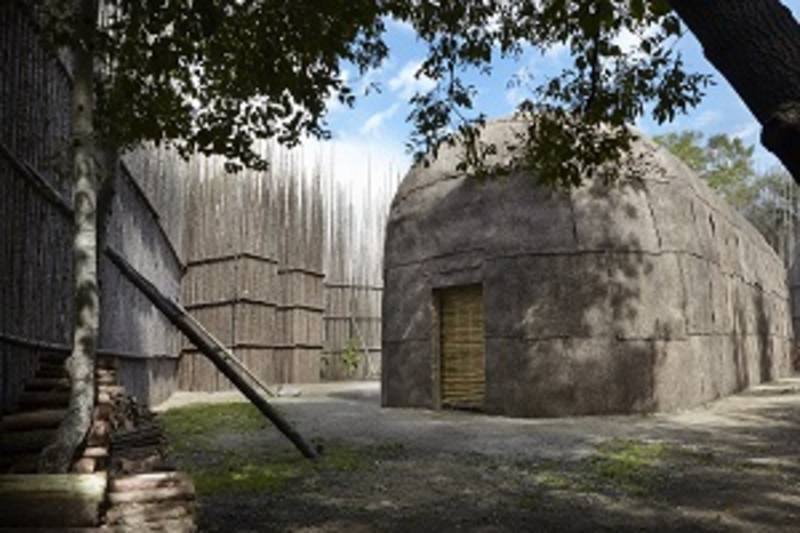 Source : Tourisme Wendake, Web.Image 2: L'intérieur d'une maison longue iroquoienne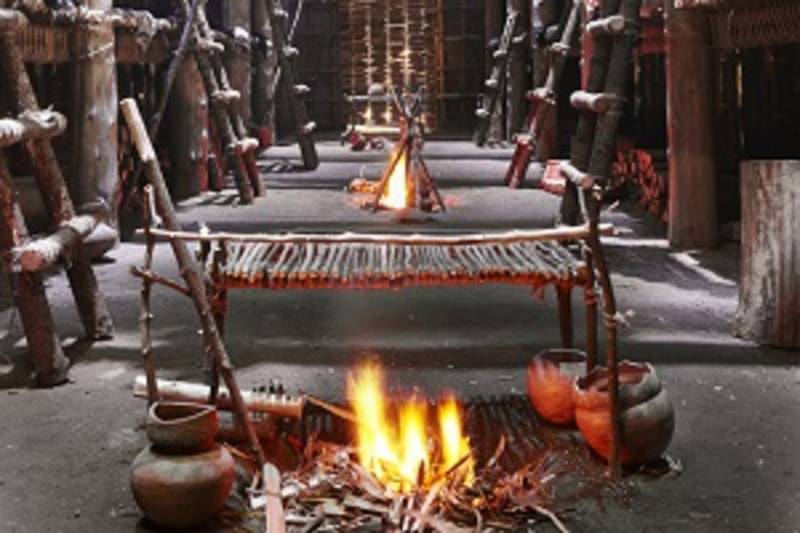 Source : Tourisme Wendake, Web.Image 3: L'intérieur du musée huron-wendat de Wendake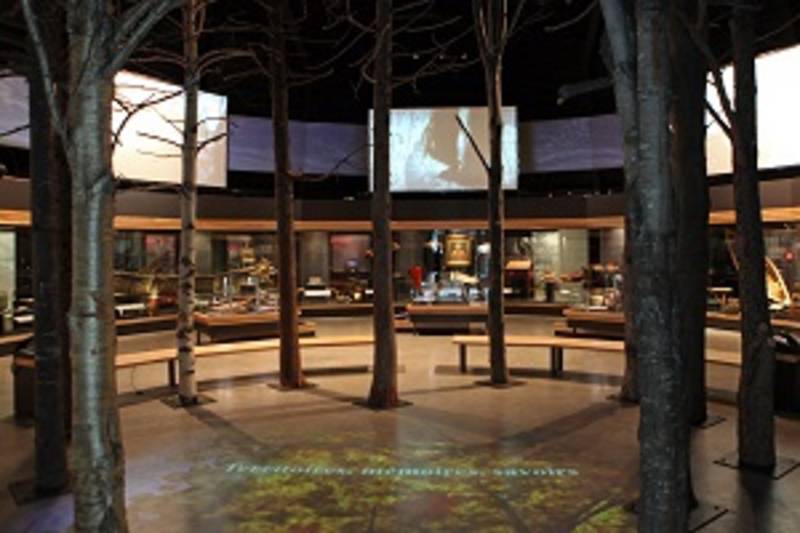 Source : Tourisme Wendake, Web.Image 4: L'intérieur du musée huron-wendat de Wendake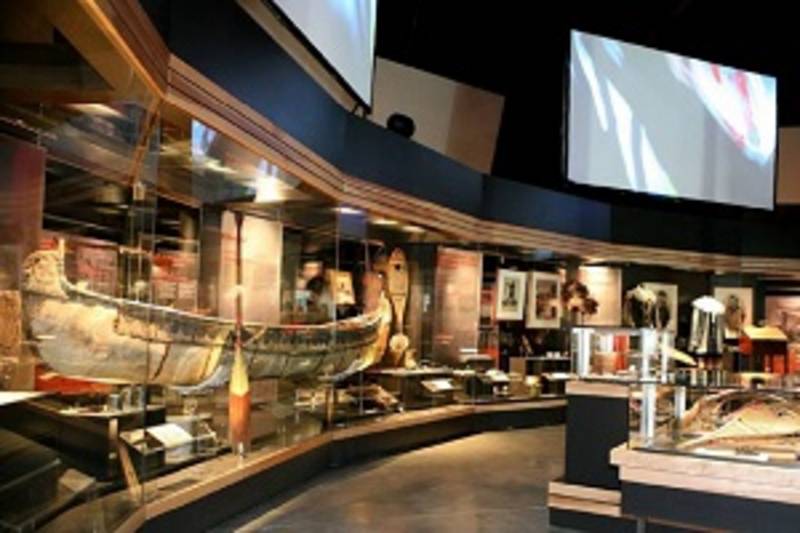 Source : Tourisme Wendake, Web.Image 5: Un petit pot de terre cuite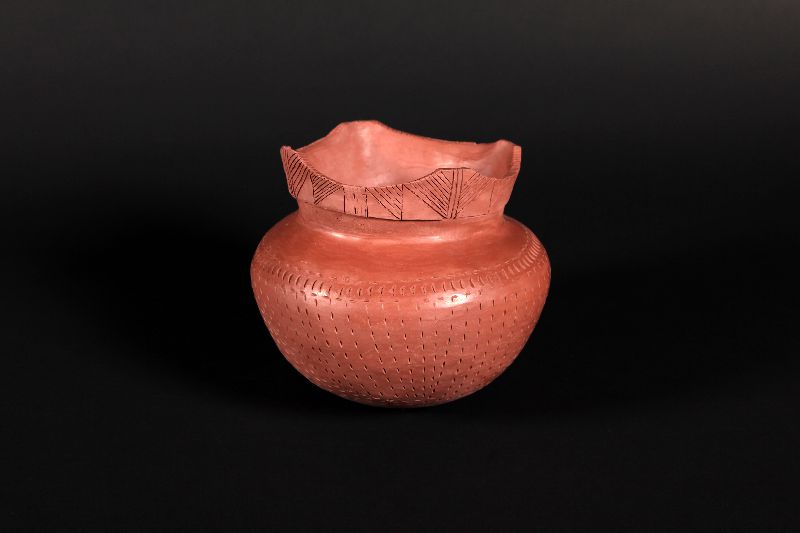 Source : Le troc des idées, Web.Image 6: Des fèves séchées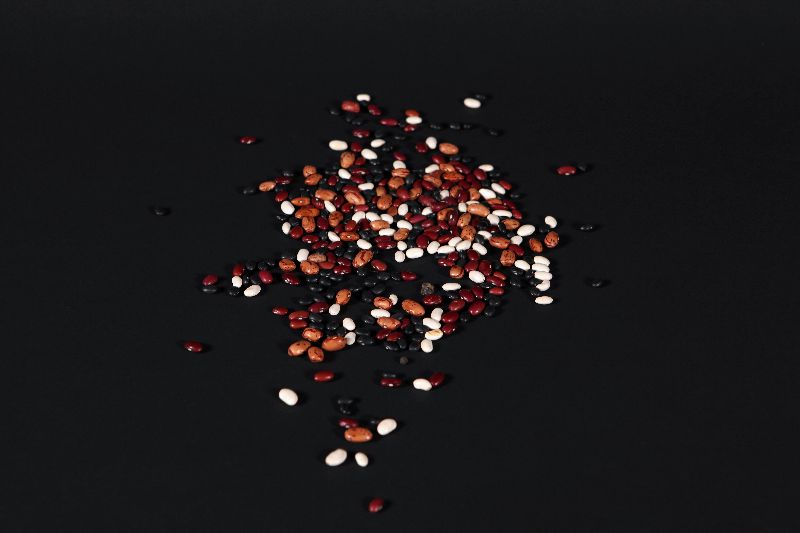 Source : Le troc des idées, Web.Image 7: Des courges d'hiver séchées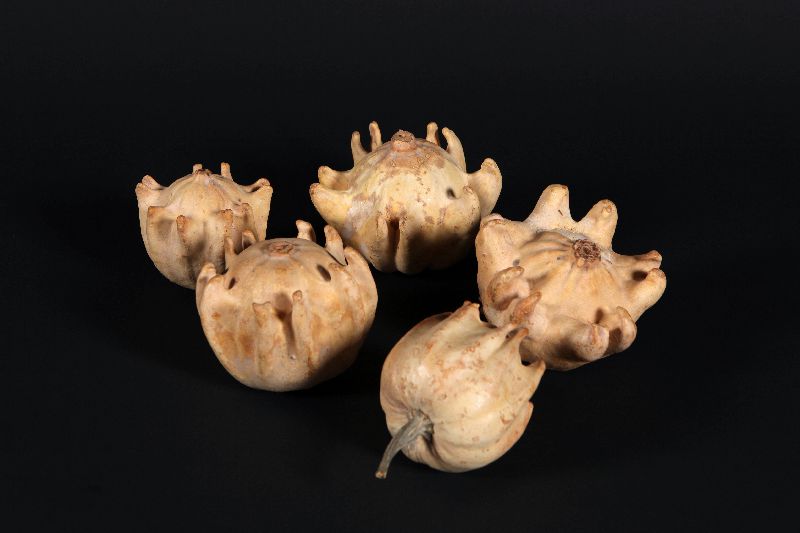 Source : Le troc des idées, Web.Image 8: Du maïs séché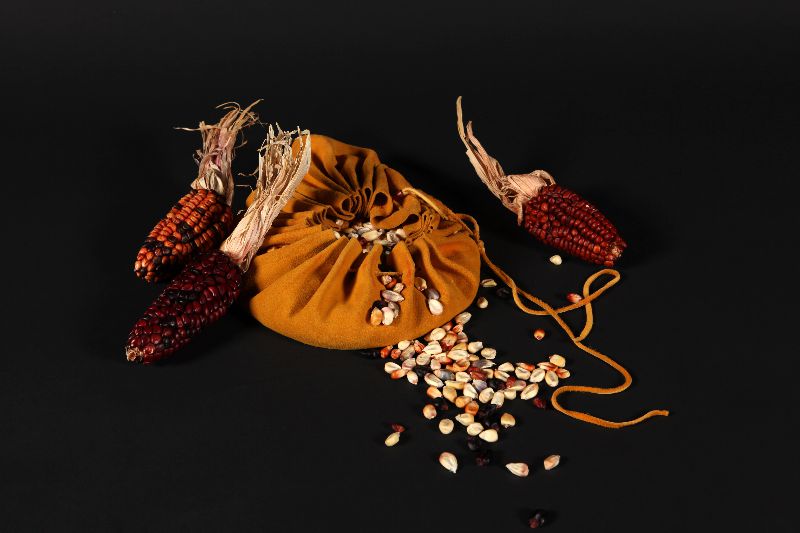 Source : Le troc des idées, Web.Images liées à la société inca Image 9 : Le sanctuaire du Machu Picchu, Pérou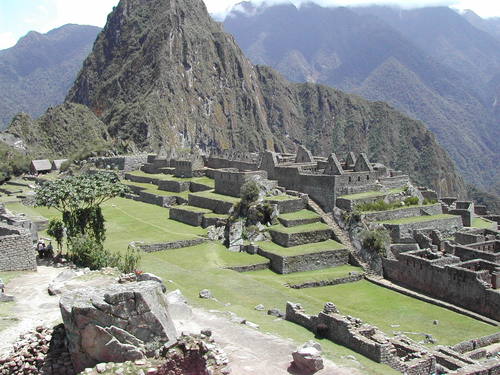 Source : Francesco Bandarin, Web.Image 10 : Le sanctuaire historique du Machu Picchu, Pérou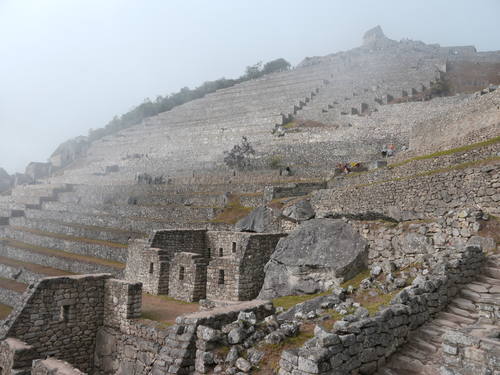 Source : Geoff Steven, Web.Image 11 : Le sanctuaire historique du Machu Picchu, Pérou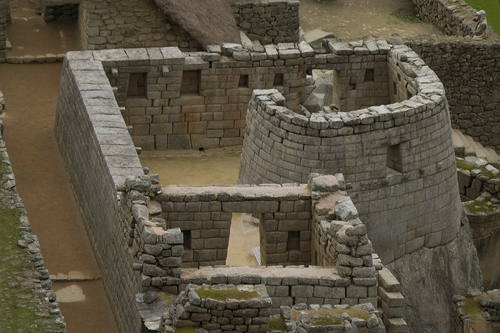 Source : Vincent Ko Hon Chiu, Web.Image 12 : Le sanctuaire historique du Machu Picchu, Pérou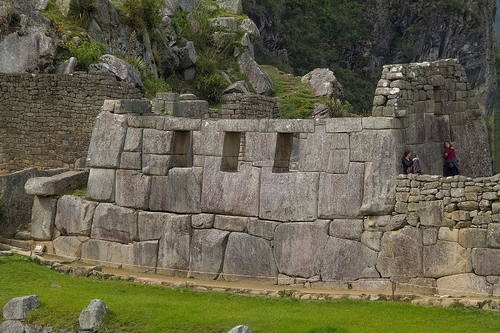 Source : Vincent Ko Hon Chiu, Web.Image 13 : Le site archéologique de Morey, Pérou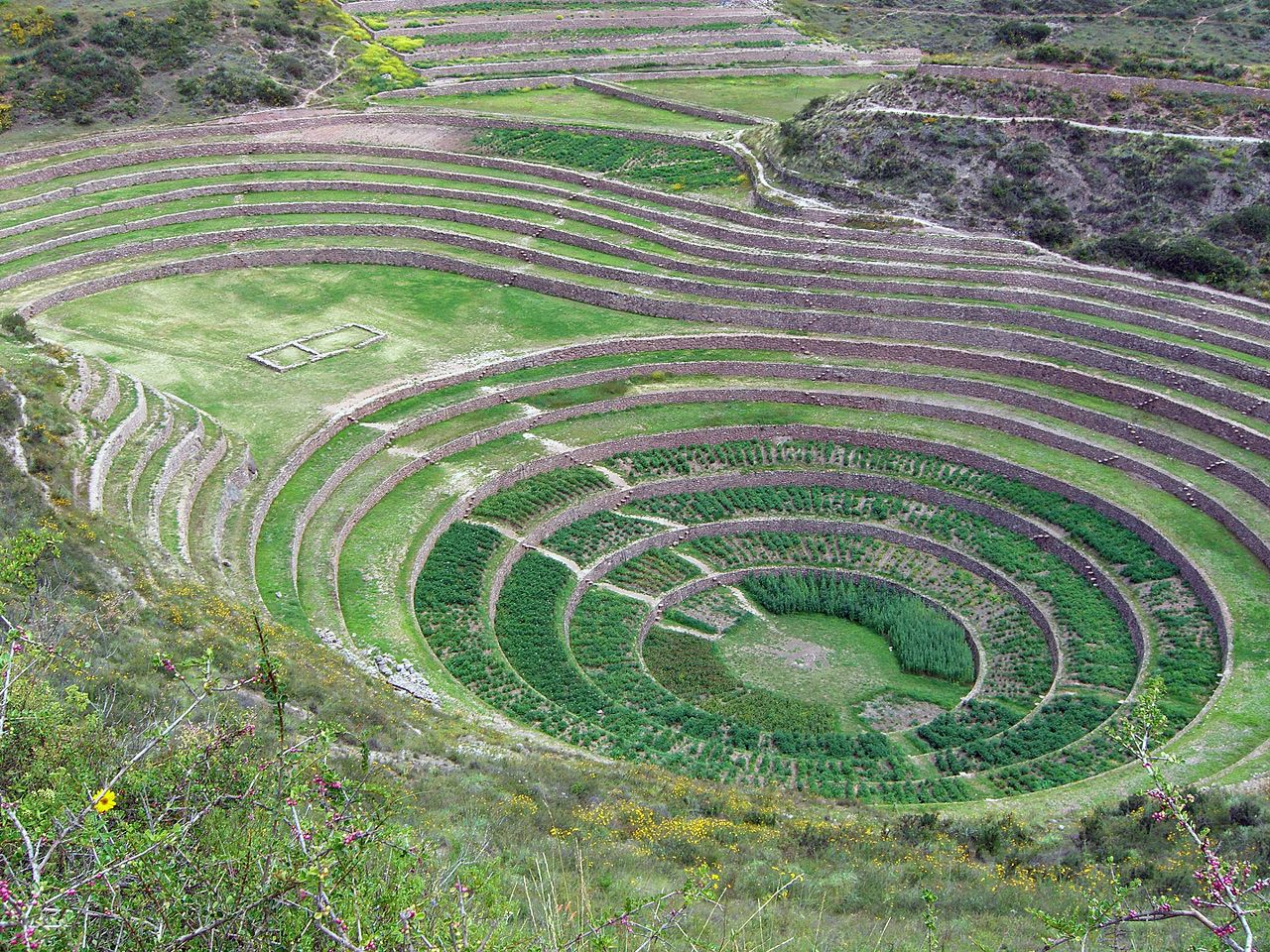  Source : Wikipedia, Web.Image 14 : Une figurine de lama fabriquée en or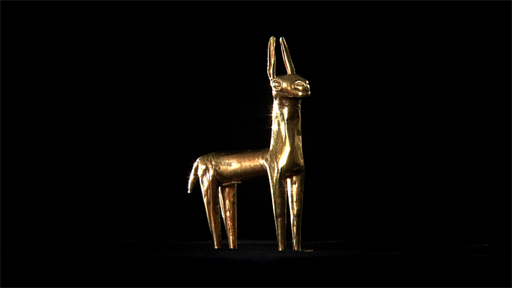 Source : BBC, Web.Image 15 : Une terrasse inca destinée à l’agriculture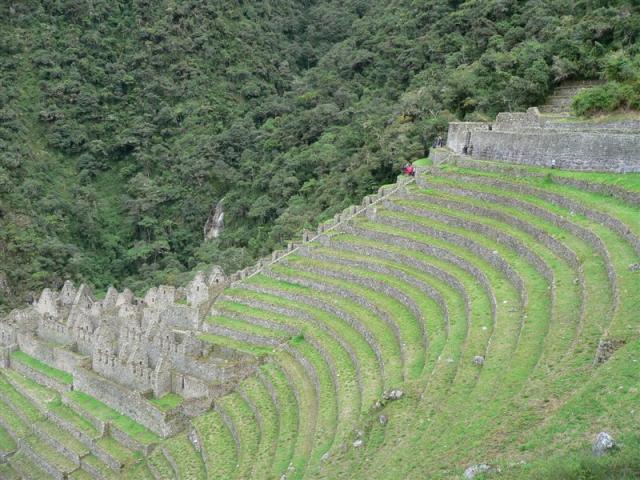 Source : Service national du RÉCIT de l’univers social, Web.Documentations nécessaires pour l’activité 3 de la phase de réalisation des apprentissagesDocumentations pour l’équipe travaillant sur l’agricultureLes IroquoiensTexte 1 : L’horticulture iroquoienneImage 1 : Les techniques d’horticulture			Image 2 : Les trois sœurs			des Iroquoiens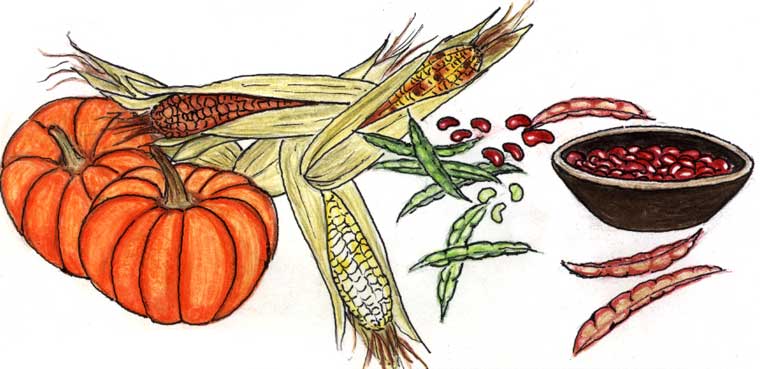 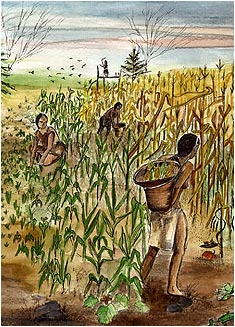 Source : Musée virtuel Canada, 2006, Web.		Source : Service national du RÉCIT de l’universsocial, Web.Les IncasTexte 2 : L’utilisation du territoire en agriculture chez les IncasImage 3 : L’agriculture en terrasses et l’utilisation		Image 4 : Schéma des				d’outils 						terrasses d’agriculture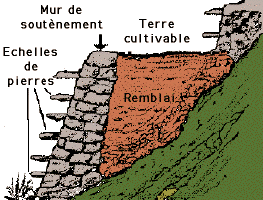 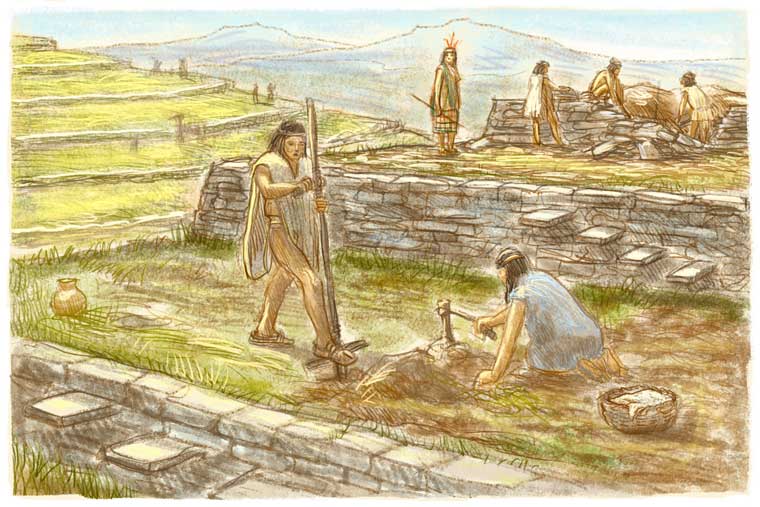 Source : Service national du RÉCIT de l’univers social, Web.		Source : Duguay, Web.Texte 3 : Les bienfaits de la culture en terrassesDocumentations pour l’équipe travaillant sur les matériaux utilisés pour la fabrication des outils et des bijouxLes IroquoiensTexte 1 – Les matières utilisées chez les IroquoiensImage 1 – Hache de pierres, de bois et de lanière de cuir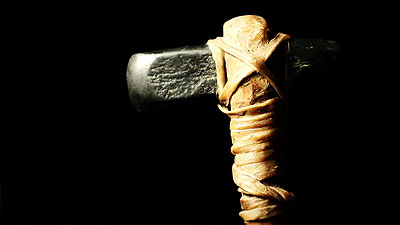 Source : Musée virtuel Canada, Web.Image 2 – Une pièce de céramique décorée 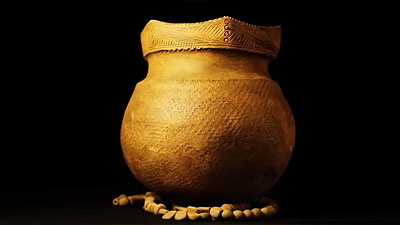 Source : Musée virtuel Canada, 2006, Web.Les IncasTexte 1 – L’artisanat incaTexte 2 – Les métaux précieuxImage 3 – Boucles d’oreilles Incas	Image 4 – Vase en céramique Incas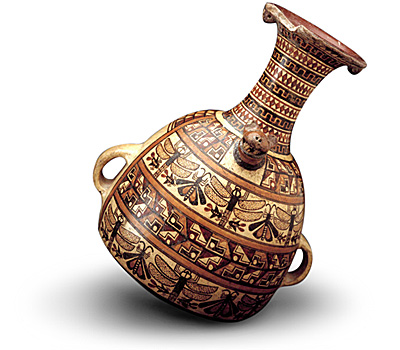 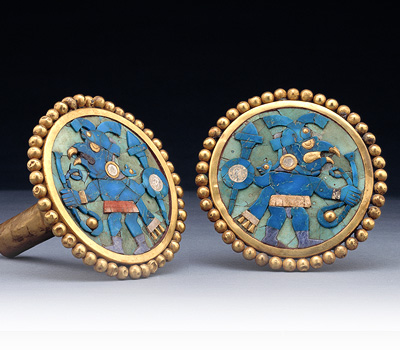 Source : Museo Larco, Web.					Source : Museo Larco, Web.Documentations pour l’équipe travaillant sur les moyens de transportLes IroquoiensTexte 1 : Les canots chez les IroquoiensTexte 2 : Les sentiers forestiersImage 1 : Les moyens de transport utilisés durant l’hiver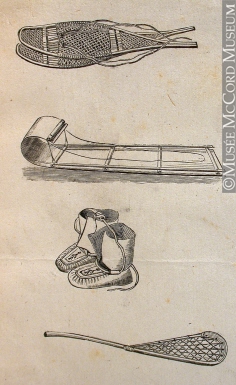 Source : Service national du RÉCIT de l’univers social, Web.Les IncasImage 2 : Les ponts suspendus et l’utilisation des lamas		Image 3 : Les routes de 										l’Empire Inca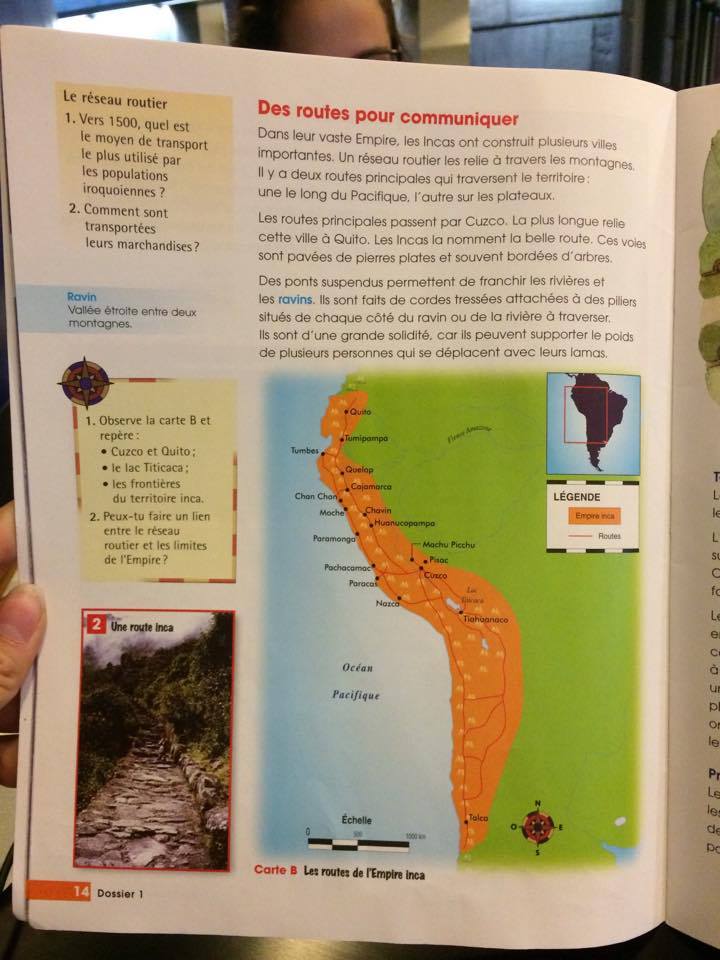 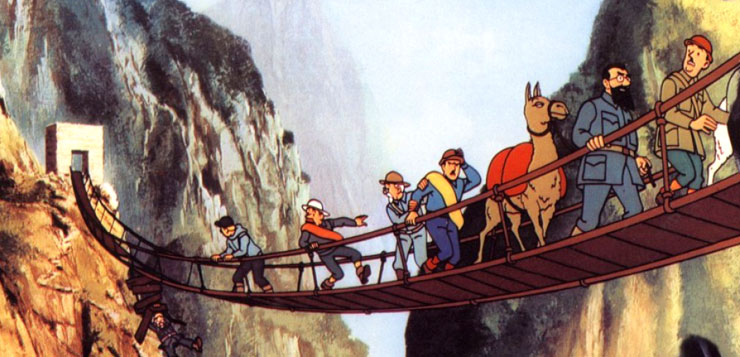 Source : Leslie, Web.Source : Coderre, Poulin & Rodier, 2002, p.14.Texte 3 : Les routes de pierres des IncasTexte 4 : La construction des ponts suspendus Documentations pour l’équipe travaillant sur les moyens afin de pallier l’absence d’écritureLes Iroquoiens Texte 1 : La tradition orale chez les Iroquoiens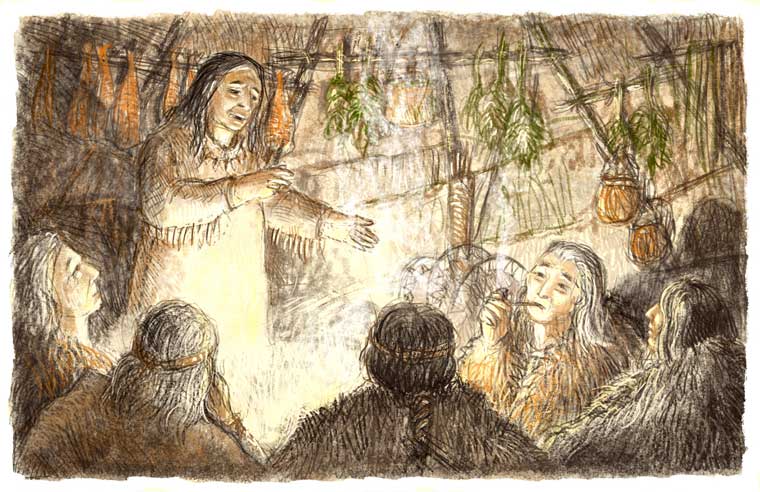 Image 1 : La récitation d’une légendeSource : Service national du RÉCIT de l’univers social, Web.Texte 2 : Exemple de légende iroquoienne sur le sirop d’érableLes IncasTexte 3 – Le quipuTexte 2 – Les messagers Incas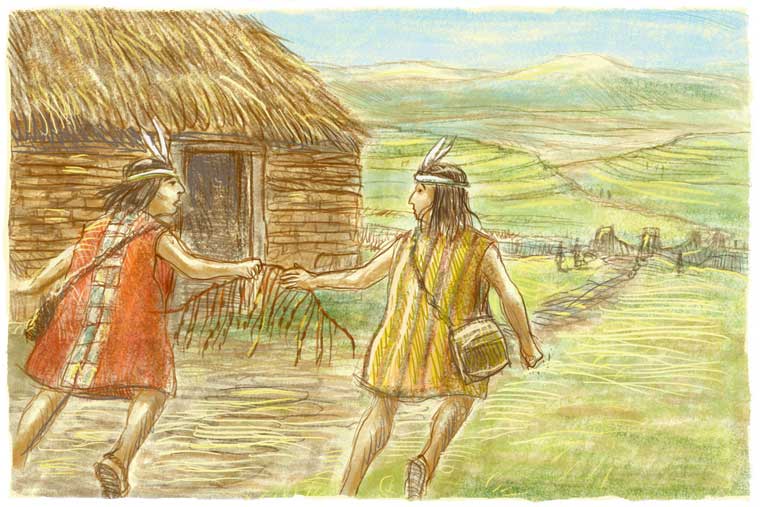 Image 2 – Des messagers au relais				Image 3 – Un quipu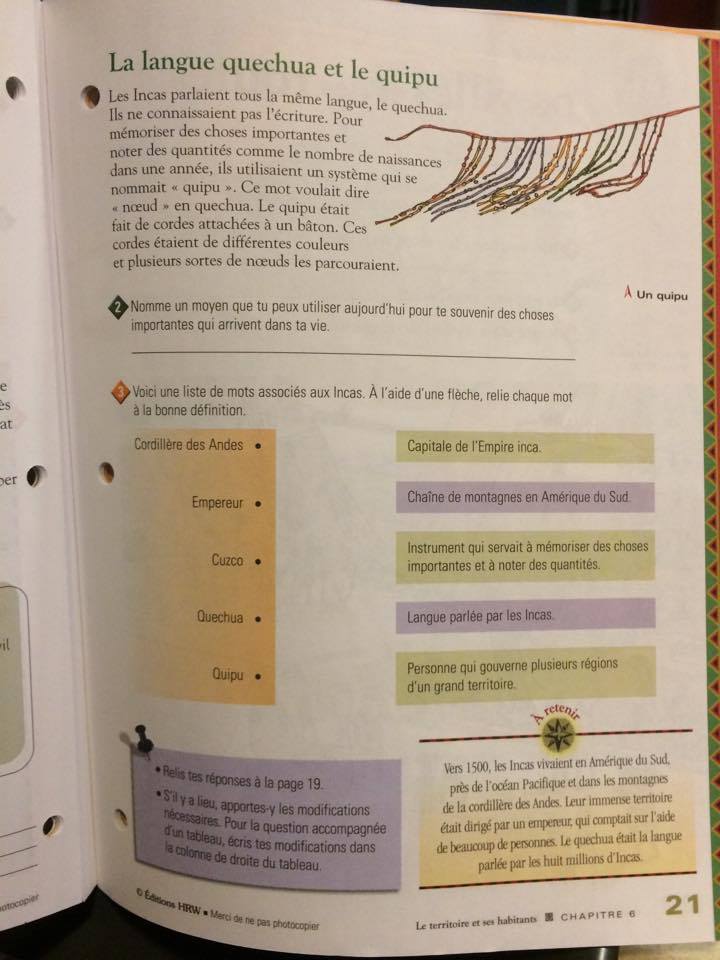 Source : Service national du RÉCIT de		Source : Bédard, Guay & Diotte, 2002, p.21. 		l’univers social, Web. Image 4 – Le fonctionnement du quipu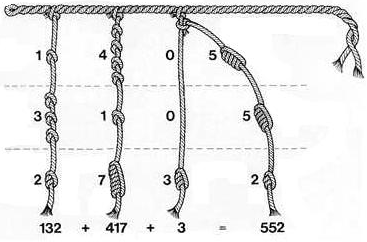 Source : O’Neill, Web.